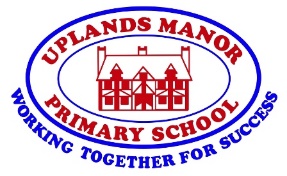 The following websites are great for children in Nursery and Reception. Maths games and activitiesOxford Owl – www.oxfordowl.co.uk  Top Marks – www.topmarks.co.uk  (Select early Years, which is on drop down menu on right hand side)Free tablet friendly reading books- register at Oxford Owl and choose from a range of ebooks- To begin with select age 3-4 and 4-5. Remember to become a fluent reader, a child may need to read the book 2-3 times. Oxford Owl – www.oxfordowl.co.ukPhonics activitiesPhonics play- www.phonicsplay.co.uk (Choose phase 1, 2, 3 or 4)Top marks - www.topmarks.co.uk  Select English on the drop down menu on right hand side, then choose activities aimed at 3-5 year olds Or type letters and sounds into the search box on the Top Marks siteLetters and sounds- www.letters-and-sounds.com Choose phase, 2,3 or 4 on the left hand side menuStories and gamesCBeebies- www.bbc.co.uk/cbeebies